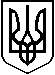 ВИКОНАВЧИЙ КОМІТЕТШЕВЧЕНКІВСЬКОЇ РАЙОННОЇ У МІСТІ ДНІПРІ РАДИР І Ш Е Н Н Я25 листопада 2016 року                                                                    № 361 м. ДніпроПро надання дозволу на списанняосновних засобів, що перебуваютьна балансі Шевченківської районної у місті радиНа балансі Шевченківської районної у місті Дніпрі ради перебувають основні засоби, які станом на 01.11.2016 не використовуються радою.Керуючись Законом України «Про місцеве самоврядування в Україні»,   відповідно до вимог постанови Кабінету Міністрів України від 08.11.2007 № 1314 «Про затвердження порядку списання об’єктів державної власності», рішення Дніпропетровської міської ради від 14.11.2012 № 58/28 ”Про Порядок списання майна територіальної громади м. Дніпропетровська з балансів комунальних підприємств, установ та організацій м. Дніпропетровська”, враховуючи звернення Шевченківського районного комісаріату від 20.09.2016 № 836,  виконком районної у місті радиВ И Р І Ш И В :Надати дозвіл на передачу основних засобів, що перебувають на балансі Шевченківської районної у місті Дніпрі ради, на баланс Шевченківського районного військового комісаріату відповідно до переліку, зазначеного у зверненні.Відділу бухгалтерського обліку та звітності районної у місті ради (Морозова І.Ф.) забезпечити підготовку документів для списання з балансу ради та передачі основних засобів  на баланс Шевченківського районного комісаріату (п.1 цього рішення) згідно з вимогами чинного законодавства України.        3.  Контроль за виконанням цього рішення залишаю за собою.     Голова районної у місті ради                                           М.П.Ситник